                              17715 Brady Street, Redford Michigan 48240 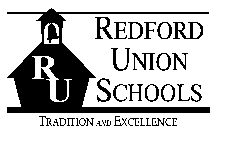                                               Telephone (313) 242-6000                                                                            Fax (313) 242-6025                                         Internet address: http://www.redfordu.k12.mi.usApril 2016Dear Parents and Community Members:We are pleased to present you with the Annual Education Report (AER) which provides key information on the 2015-16 educational progress for the Redford Union School District and our schools. The AER addresses the complex reporting information required by federal and some requirements of state laws. Our staff is available to help you understand this information. Please contact your building principal or the Superintendent’s Office for help if you need assistance.The Redford Union AER is available for you to review electronically by visiting the following web site http://www.redfordu.k12.mi.us/district/aer/ or you may review a copy in the main office at your child’s school. Each school will also be communicating their own AER to parents directly.These reports contain the following information:Student Assessment Data – Elementary or middle school assessment results on the Michigan Student Test of Educational Progress (M-STEP), high school assessment results on the M-STEP component of the Michigan Merit Exam (MME), and assessment results for students with disabilities on Michigan’s Alternative Assessment Program (MI-Access).Presents achievement data for all four tested subjects (English language arts, mathematics, science, and social studies) compared to targets for all students as well as subgroups of studentsHelps parents understand achievement progress within schools and compare these to district and state achievementAccountability Scorecard – Detail Data and StatusDue to the transition from MEAP tests to the M-STEP test, the accountability portion of the AER is limited to assessment participation and graduation/attendance rates. Full accountability reporting will resume with the 2015-16 AER.Teacher Qualification DataIdentifies teacher qualifications at district and school levelsReports percentage of core academic classes taught by teachers not considered highly qualified to teach such classesNAEP Data (National Assessment of Educational Progress)Provides state results of the national assessment in mathematics and reading every other year in grades 4 and 8This year’s test scores on our state standardized test may be lower than results from the MEAP test, because the M-STEP is not just new, it’s more rigor for our students. This is not a reflection on Redford Union students, but on all the progress that has been happening across Michigan. We encourage families to remember that these changes are good for our young people, and to keep them in perspective.We welcome the higher standards as we want for all of our students to be as successful and prepared as possible. The district is committed to high standards and working diligently to raise student achievement. We encourage ongoing parental involvement, community and business support to help us achieve this important goal!Sincerely,Dr. Sarena ShiversSuperintendent 